請各學年老師推派代表，於107年5月27日(日)前，將校外教學成果上傳綠色學校網頁，做為107年度環境教育成果之一，感恩！https://www.greenschool.moe.edu.tw/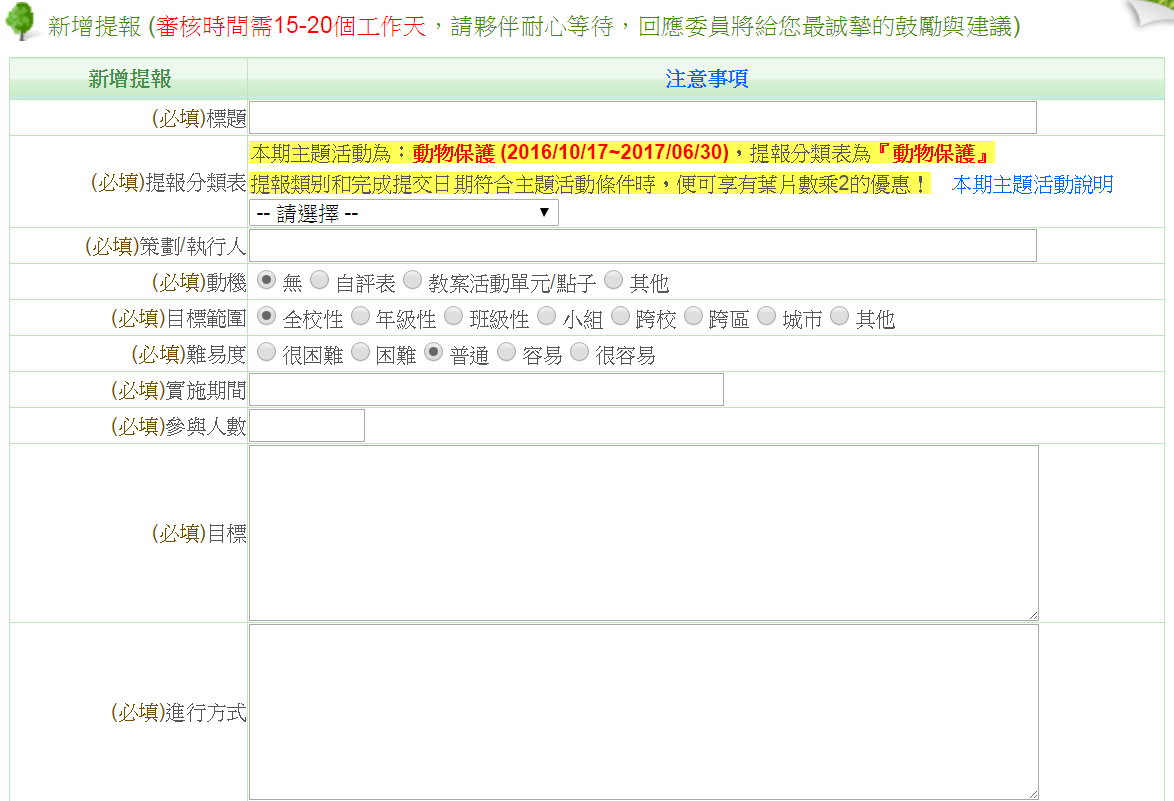 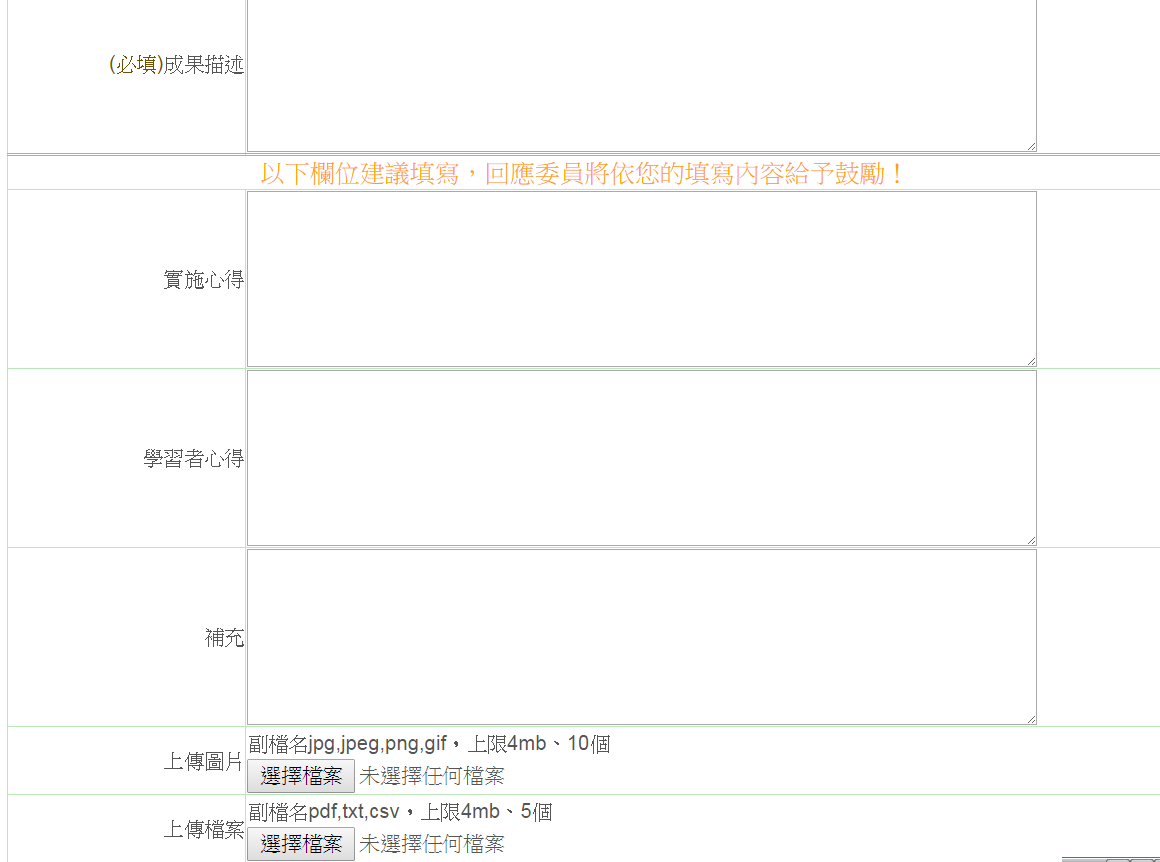 